3rd April 2020Dear Parent/Carer,Easter These past two weeks have been very strange for all. Within school, we have tried to keep normality for our keyworker children whilst also providing stimulation for our home school children. We have loved seeing children and families accessing our website homework. After Easter, we will be launching Class Dojo as a tool for teachers, pupils and parents to make contact, post work and communicate. We are also launching ‘My Maths’, an online programme for Year 1 – Year 6 which can be used at home. Details for logins for both programmes will be sent out after the Easter break to you all by text. Teachers are starting to phone each parent as a telephone ‘parent interview’ and informal chat to see how you are getting on and how we can help. If you haven’t had a call yet you will receive one after Easter. We remain strong in our commitment and our drive to support everyone through this and are praying that this virus will soon pass and we will all return to school. Please remember that the best way to communicate with us during the school closure is by email. We can then phone you back if that helps. As you will be aware, today is our last day before we close school for Easter. We will reopen on 20th April to key worker families. During this Easter period, there will be no home-learning set online…let’s all have a break!  We look forward to hearing all about your Easter adventures.  Take care,Alison Adair, Executive HeadteacherJulie Armitage, Headteacher.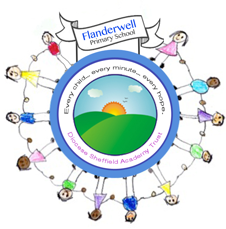 Flanderwell Primary SchoolExecutive Headteacher: Mrs Alison Adair	Headteacher: Mrs Julie Armitage	Greenfield Court, Flanderwell, Rotherham, S66 2JF. Tel: 01709 546771.Email: flanderwell@flp.dsat.education“Every child, every minute, every hope.”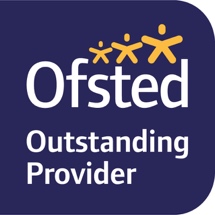 